Antrag auf Ehrung mit dem Förderschild des Kreisfeuerwehrverbandes Burgenlandkreis e.V.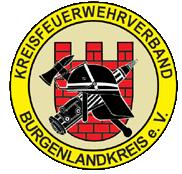 „Förderer der Feuerwehren im Burgenlandkreis“Mit einer Ehrung soll gewürdigt werden:_________________________________________________________________________________________________________________Firmenname	__________________	____________________________	____________________________________________________________PLZ	Ort	Straße und Hausnummer______________________________________________Ansprechpartner (Name Inhaber/Geschäftsführer)Verliehen werden soll die Ehrung am: ______________________Anlässlich: ______________________________________________________Begründung des Antrages:					Firmenlogo_________________________________________________Antragsteller						_________________________________________________			__________________________________________Anschrift Antragsteller						Datum und Unterschrift AntragstellerPrüfung durch den Vorstand des KFV BLK e.V.Zustimmung		ja					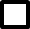 			nein					__________________________________________Datum, Unterschrift – KFV BLK – Vorstand